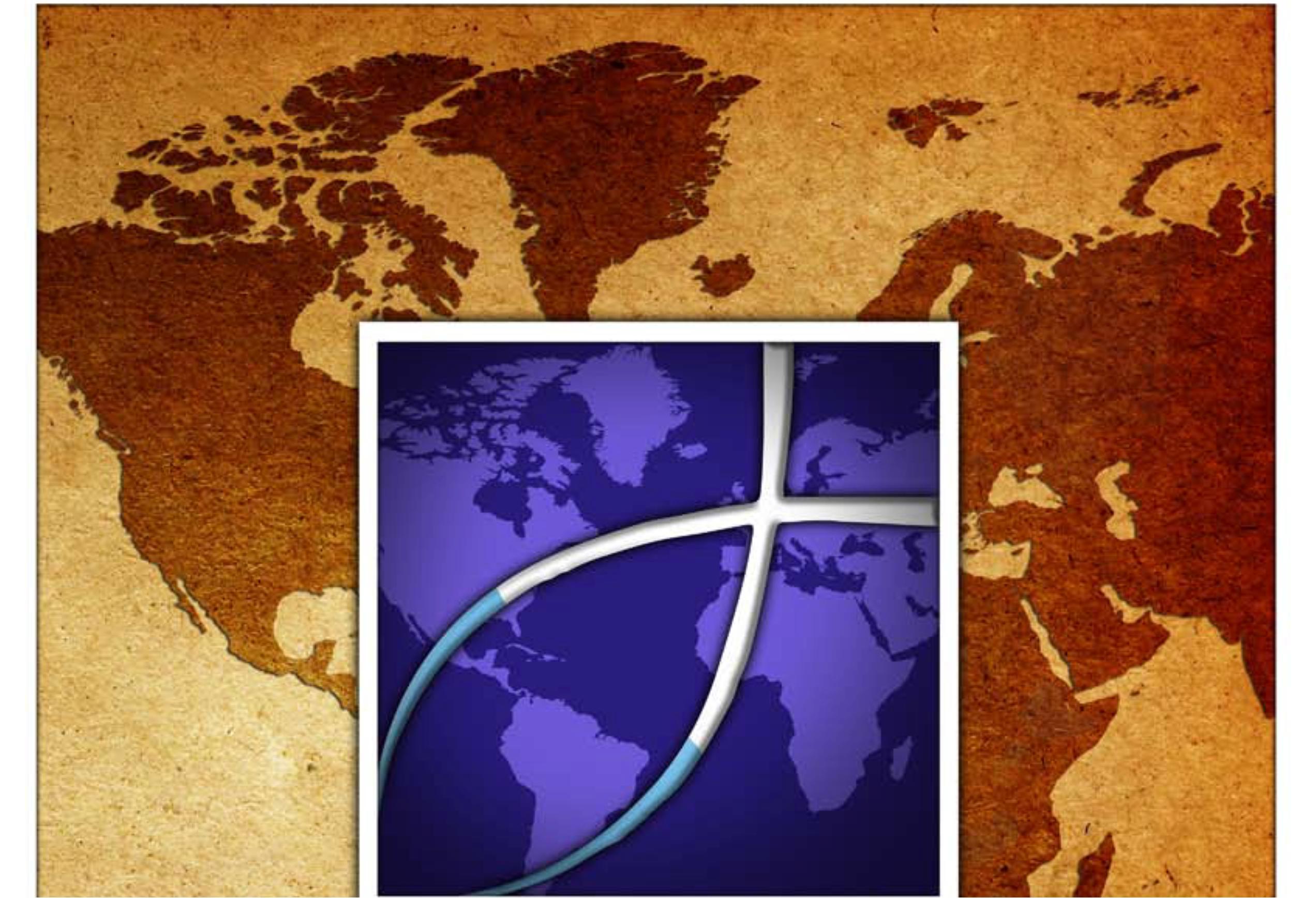 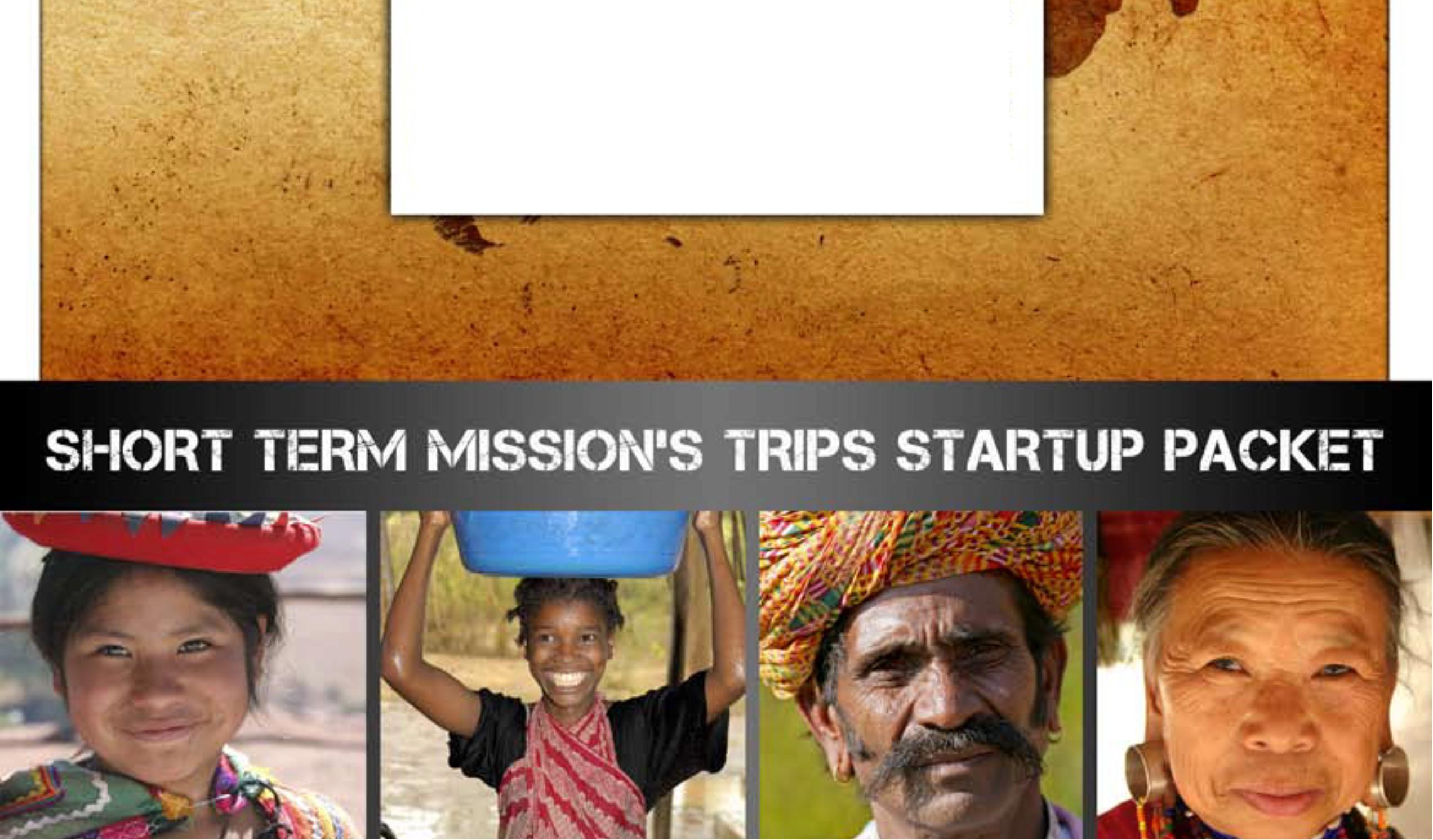 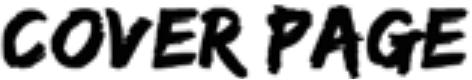 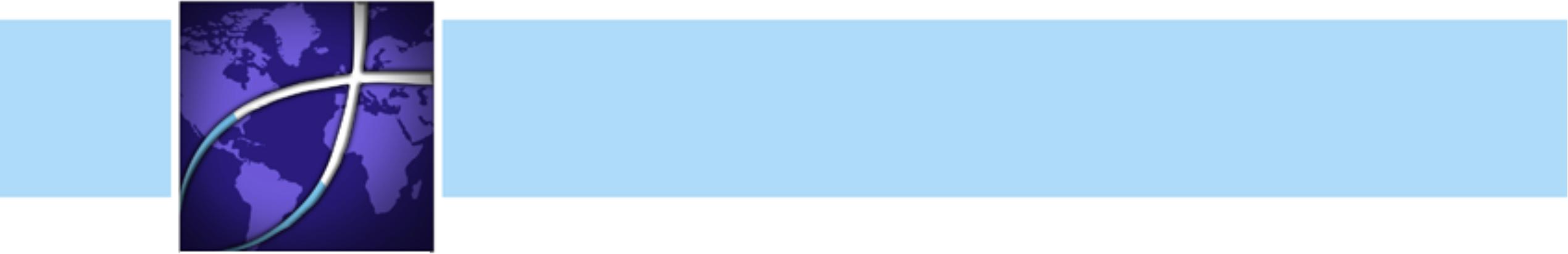 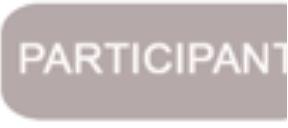 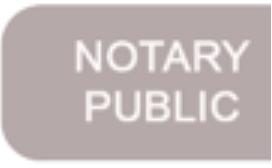 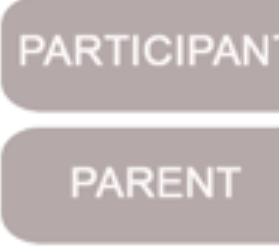 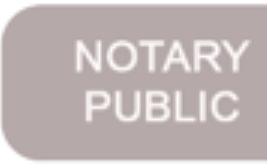 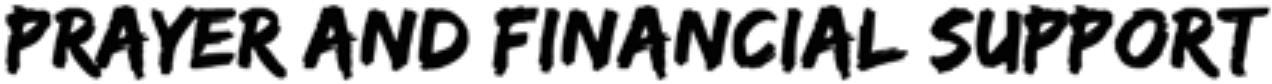 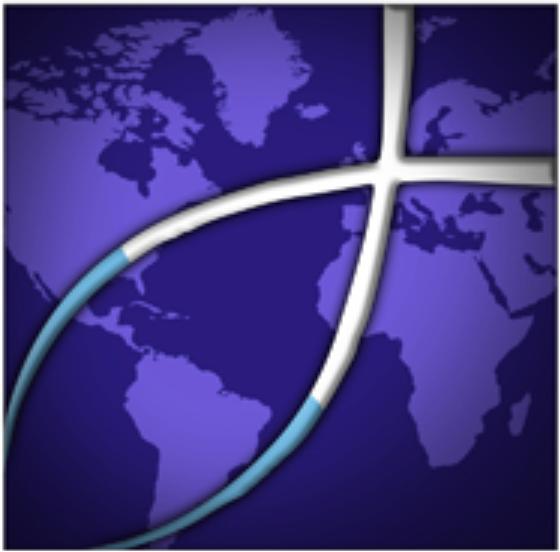 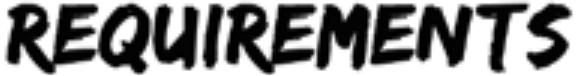 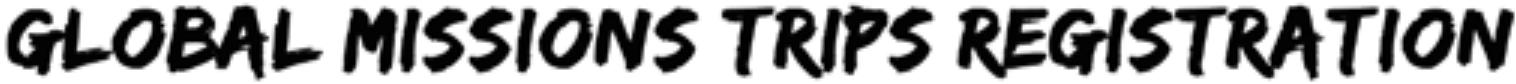 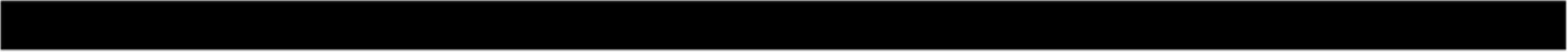 Church Family Mission Trip to AlbaniaWho is eligible to go?Anyone up to 8th grade of age may attend as long as a parent or guardian attends with them.9th grade to 12th grades may attend but will be partnered with a mentoring adult (age 19 and up)Adults who can clear a background check and agree to the terms set out in DUMC’s Safe Sanctuaries Policy.Cost of the Trip:$2,000 includes everything except fees for passport, souvenirs, and meals in the airport.Payment schedule:With Form by August 31- $100 non-refundable depositSeptember 24th- $570 dueOctober 29th- $570 dueNovember 26th - $570 dueDecember 10th-$190 dueTeam Meetings:Team meetings will take place in the Dock.  We will be briefing participants in the culture, traditions, spending time in prayer, preparation, learning to share testimonies and pray for others, and practicing sharing testimonies and praying for strangers.September 24th at 4pm; October 29th at 4pm; November 26th at 4pm; December 10th at 4pmTrip Schedule (subject to change):	Thursday, December 14:Fly from FWB to Dallas to ItalyFriday, December 15:Continued Flight from DFW to ItalyFly from Italy to Tirana, AlbaniaLedina and Tuku pick up from Airport and drive us to Hope Center (20 min drive)Dinner with Teens, get settled and sleepSaturday, December 16:BreakfastHope Center Community Outreach with childrenLunch at Hope CenterPray walk community with teens from Hope CenterPlay with teens from Hope CenterDinnerDevotionalSunday, December 17:BreakfastCaroline preaches, testimonies on team, and team leads worship at Church in Tirana Lunch Visit Ampletheatre- Devotional time thereWalk to DurresVisit Tirana Orphanage	-Games	-Worship/VBS songs	-Happy Hands skit	-Craft	-GiftBack to Hope Center for SleepMonday, December 18:BreakfastDrive to Schoder (hour and a half)Gypsy village	For Kids:	-Games	-Worship/VBS songs	-Happy Hands skit	-Craft	-Gift	For adults:Prayer TeamsGiftsHygiene packetsLunch Baby Orphanage	-Worship/VBS songs-Craft	-GiftSamaritan Box deliveries	-Games	-Worship/VBS songs	-Happy Hands skit	-Craft	-GiftTuesday, December 19:School Christmas Party @ Hope Center-Games	-Lunch- pizza $3 for a large pizza	-Gift- scarves, hats, glovesYouth Group at Hope Center-Worship/VBS songs	-Happy Hands skit	-Everything Skit	-Prayer timeWednesday, December 20:Castle visit- Krujie Village visits- food, extra scarfs, hats, gloves, prayerThursday, December 21:FLY HOMEFamily Doctor Gym Friends Neighborhood Accountants Work Parents Former School Church Dentist Groups 